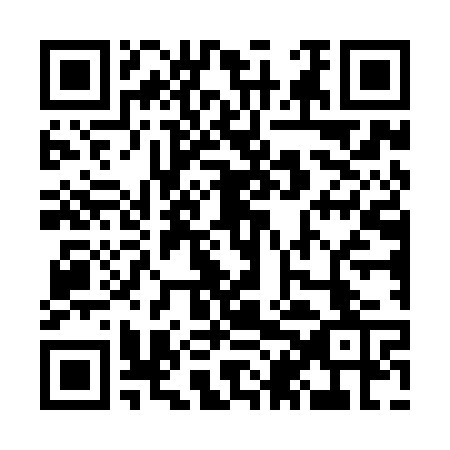 Ramadan times for Bistrentsi, BulgariaMon 11 Mar 2024 - Wed 10 Apr 2024High Latitude Method: Angle Based RulePrayer Calculation Method: Muslim World LeagueAsar Calculation Method: HanafiPrayer times provided by https://www.salahtimes.comDateDayFajrSuhurSunriseDhuhrAsrIftarMaghribIsha11Mon5:005:006:3512:274:316:196:197:4812Tue4:594:596:3412:264:326:206:207:4913Wed4:574:576:3212:264:336:216:217:5114Thu4:554:556:3012:264:346:226:227:5215Fri4:534:536:2812:264:356:236:237:5316Sat4:514:516:2712:254:366:256:257:5517Sun4:494:496:2512:254:376:266:267:5618Mon4:474:476:2312:254:386:276:277:5719Tue4:454:456:2112:244:396:286:287:5920Wed4:434:436:1912:244:396:296:298:0021Thu4:414:416:1812:244:406:316:318:0122Fri4:404:406:1612:234:416:326:328:0323Sat4:384:386:1412:234:426:336:338:0424Sun4:364:366:1212:234:436:346:348:0525Mon4:344:346:1112:234:446:356:358:0726Tue4:324:326:0912:224:456:376:378:0827Wed4:304:306:0712:224:466:386:388:0928Thu4:284:286:0512:224:476:396:398:1129Fri4:254:256:0312:214:476:406:408:1230Sat4:234:236:0212:214:486:416:418:1431Sun5:215:217:001:215:497:427:429:151Mon5:195:196:581:205:507:447:449:172Tue5:175:176:561:205:517:457:459:183Wed5:155:156:541:205:527:467:469:194Thu5:135:136:531:205:527:477:479:215Fri5:115:116:511:195:537:487:489:226Sat5:095:096:491:195:547:507:509:247Sun5:075:076:471:195:557:517:519:258Mon5:055:056:461:185:567:527:529:279Tue5:035:036:441:185:567:537:539:2810Wed5:015:016:421:185:577:547:549:30